Esempi OCTAVE/MATLABFigure 1: sin(x)	1Figure 2: sin(x) + cos(y)	3Figure 3: distribuzione Gaussiana	4octave:1> a=0.5; b=0.5; c=a+bc =  1octave:2> sin(c)ans =  0.84147octave:3> cos(c)ans =  0.54030octave:4> log(c)octave:5> exp(c)ans =  2.7183octave:6> c**2ans =  1octave:7> 2**2ans =  4octave:11> x=(0.1:0.1:7.3); x'
octave:13> sin(x)'octave:21> ang=(0.1:0.1:7.3);[x, y] = meshgrid (ang, ang);mesh(x,y,sin(x)+cos(y))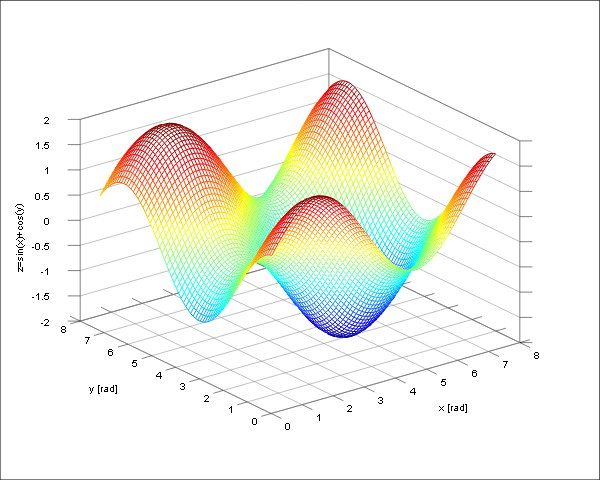 Figure 2: sin(x) + cos(y)Confronto tra distribuzione numeri random e distribuzione Gaussiana: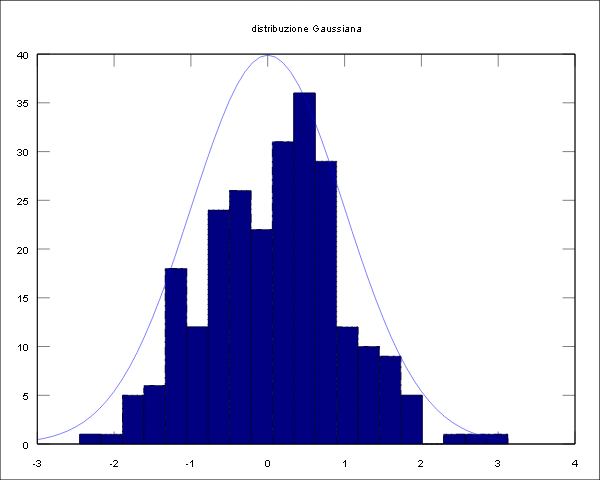 Figure 3: distribuzione Gaussiana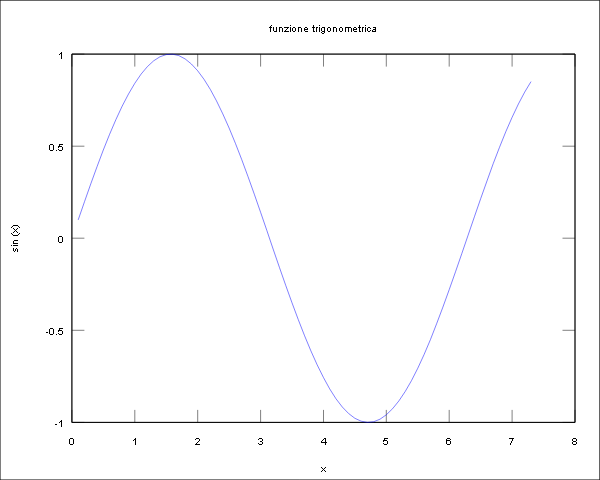 Figure 1: sin(x)xsin(x)0.100000.0998330.200000.1986690.300000.2955200.400000.3894180.500000.4794260.600000.5646420.700000.6442180.800000.7173560.900000.7833271.000000.8414711.100000.8912071.200000.9320391.300000.9635581.400000.9854501.500000.9974951.600000.9995741.700000.9916651.800000.9738481.900000.9463002.000000.9092972.100000.8632092.200000.8084962.300000.7457052.400000.6754632.500000.5984722.600000.5155012.700000.4273802.800000.3349882.900000.2392493.000000.1411203.100000.0415813.20000-0.0583743.30000-0.1577463.40000-0.2555413.50000-0.3507833.60000-0.4425203.70000-0.5298363.80000-0.6118583.90000-0.6877664.00000-0.7568024.10000-0.8182774.20000-0.8715764.30000-0.9161664.40000-0.9516024.50000-0.9775304.60000-0.9936914.70000-0.9999234.80000-0.9961654.90000-0.9824535.00000-0.9589245.10000-0.9258155.20000-0.8834555.30000-0.8322675.40000-0.7727645.50000-0.7055405.60000-0.6312675.70000-0.5506865.80000-0.4646025.90000-0.3738776.00000-0.2794156.10000-0.1821636.20000-0.0830896.300000.0168146.400000.1165496.500000.2151206.600000.3115416.700000.4048506.800000.4941136.900000.5784407.000000.6569877.100000.7289697.200000.7936687.300000.850437